Проект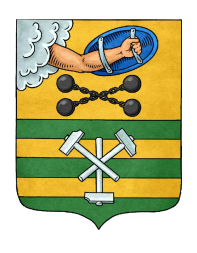 РЕСПУБЛИКА КАРЕЛИЯПЕТРОЗАВОДСКИЙ ГОРОДСКОЙ СОВЕТРЕШЕНИЕот ______________________№_____________О досрочном освобождении А.В.Тревогиной от должности аудитора Контрольно-счетной палаты Петрозаводского городского округа	 На основании Федерального закона от 06.10.2003 № 131-ФЗ «Об общих принципах организации местного самоуправления в Российской Федерации», главы 3.1. Устава Петрозаводского городского округа, в соответствии с пунктом 4 части 5 статьи 8 Федерального закона от 07.02.2011 № 6-ФЗ «Об общих принципах организации и деятельности контрольно-счетных органов субъектов Российской Федерации и муниципальных образований», Решением Петрозаводского городского Совета от 04.06.2013 № 27/19-295 «Об утверждении Положения «О Контрольно-счетной палате Петрозаводского городского округа», Петрозаводский городской Совет РЕШИЛ:	Освободить досрочно от должности аудитора Контрольно-счетной палаты Петрозаводского городского округа Тревогину Алину Владимировну 23 января 2018 года на основании ее письменного заявления об отставке.Председатель Петрозаводского городского Совета                                                   Г.П.БоднарчукПроект подготовлен депутатами Петрозаводского городского СоветаПояснительная запискак проекту решения «О досрочном освобождении А.В.Тревогиной от должности аудитора Контрольно-счетной палаты Петрозаводского городского округа»	Настоящий проект внесен на рассмотрение сессии Петрозаводского городского Совета на основании Федерального закона от 06.10.2003 № 131-ФЗ «Об общих принципах организации местного самоуправления в Российской Федерации», главы 3.1. Устава Петрозаводского городского округа, в соответствии с пунктом 4 части 5 статьи 8 Федерального закона от 07.02.2011 № 6-ФЗ «Об общих принципах организации и деятельности контрольно-счетных органов субъектов Российской Федерации и муниципальных образований», согласно которого должностное лицо контрольно-счетного органа, замещающее муниципальную должность, досрочно освобождается от должности на основании решения представительного органа, в том числе, в случае подачи письменного заявления об отставке. 	Согласно п.п. 6.5. Положения «О Контрольно-счетной палате Петрозаводского городского округа», утвержденного Решением Петрозаводского городского Совета от 04.06.2013 № 27/19-295, аудиторы Контрольно-счетной палаты досрочно освобождаются от должности в случаях и порядке, установленных действующим законодательством.	Настоящий проект подготовлен на основании письменного заявления А.В.Тревогиной об отставке с должности аудитора Контрольно-счетной палаты Петрозаводского городского округа 23 января 2018 года.Председатель Петрозаводского городского Совета			                  Г.П.Боднарчуксессиясозыва